Representing Linear RelationsRepresenting Linear RelationsRepresenting Linear RelationsRepresenting Linear RelationsGraphs a linear relation as a series of points when given a table of valuesI drew a graph to show the data from this table.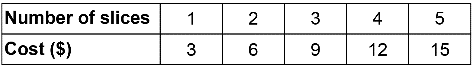 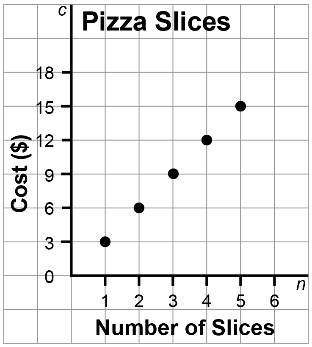 Distinguishes situations involving discrete and continuous dataI don’t need to join the points on my graph about pizza slices because the store doesn’t sell partial slices.Represents a linear relation in other forms (graph, table of values, ordered pairs, description, or equation) when given one representationEvery time you buy another slice, the price goes up by $3. An equation describing the cost of buying n slices is C = 3n.Analyzes a linear relation and uses it to determine solutions to problemsBy extending my table of values, 
I can see that it would cost $21 to buy 7 slices of pizza.By substituting in my equation, 
I can see that it would cost $45 
to buy 15 slices.Observations/DocumentationObservations/DocumentationObservations/DocumentationObservations/Documentation